Yadah Worship CenterAndAffiliate MinistriesPresentsO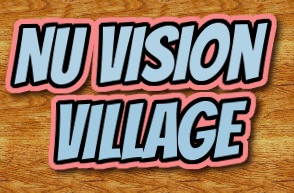 Submitted byEvelyn S. Timmons, PhD.Presiding Prelate518 A 8 Terminal Street  Greensboro, NC 27407This is a 5 phase Humanitarian Project It includes pre-screening and post evaluation. It alsso will provide 3 distinct and essential job skills.Executive Summary.The project is centered on restoring the family. Particularly those impacted by incarceration... A total of 30 inmates will be screened and selected to participate in this project with their families. There will be 3 skill sets involved with the return process. Auto mechanic school that refurbishes vehicles with electric motors and batteries, Organic farming and home site construction.Each of these families will be matched with counselors, educators, skilled auto mechanics trained in the conversion process. They will be directed to one of the three areas based upon their interest and core skill set. The A&T State University agricultural Extension Department will provide instruction and mentoring in the organic farming process.Our Board members include professional s in each phase of the work. The minimum requirements fir this venture to work is a t least a 50 acre land parcel, buildings set part fir classrooms and hands on training in auto mechanics electric motor conversion. Jumped cars. Farm equipment, rehabilitable houses and staff and volunteers.Each family will be matched with a counselor to assist in the reentry into the community. This will include support services such as substance abuse counseling, remedial education referral, additional job training etc. Family services such as conflict resolution, anger management, parenting and more.Startup [capitalization request of 2 million dollars in a 3 year commitment.A5  year proforma will be provided upon request as well as resumes and Board of Directors Bio.The village official currency will be Spurt.